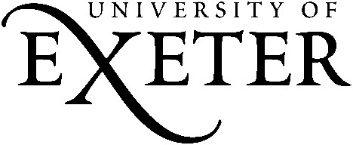 1Programme NameProgramme NameProgramme NameRQF Level:62Description of the ProgrammeThis should be written to the student (ie in the second person) giving a description of the distinctive features of the programme and any unique activities or opportunities. Why should a student choose this programme at Exeter?This should be written to the student (ie in the second person) giving a description of the distinctive features of the programme and any unique activities or opportunities. Why should a student choose this programme at Exeter?3Educational Aims of the ProgrammeDescribe the broad educational intentions of programme providers, to include: academic scope, learning and teaching methods, learning environment, and distinctive intentionsDescribe the broad educational intentions of programme providers, to include: academic scope, learning and teaching methods, learning environment, and distinctive intentions4Programme Structure Provide details of the structure, timescale, composition, interim awards/ exit points.Standard entry – Faculty to amend for specific programme:The (title of programme) is a (?)-year (?)-time programme of study at Regulated Qualifications Framework (RQF) level (?) (as confirmed against the FHEQ). This programme is divided into (?) stages. Each stage is normally equivalent to an academic year.Interim / Exit  AwardsFaculty to provide details for this specific programme. Note: Guidance on Interim and Exit awards (and the difference between than can be viewed here: http://as.exeter.ac.uk/academic-policy-standards/tqa-manual/pma/introduction/#exit-interim Provide details of the structure, timescale, composition, interim awards/ exit points.Standard entry – Faculty to amend for specific programme:The (title of programme) is a (?)-year (?)-time programme of study at Regulated Qualifications Framework (RQF) level (?) (as confirmed against the FHEQ). This programme is divided into (?) stages. Each stage is normally equivalent to an academic year.Interim / Exit  AwardsFaculty to provide details for this specific programme. Note: Guidance on Interim and Exit awards (and the difference between than can be viewed here: http://as.exeter.ac.uk/academic-policy-standards/tqa-manual/pma/introduction/#exit-interim 5Programme ModulesThe following tables describe the programme and constituent modules. Constituent modules may be updated, deleted or replaced as a consequence of the annual review of this programme. Details of the modules currently offered may be obtained from the Faculty website: Faculty to provide linkYou may take optional modules as long as any necessary prerequisites have been satisfied, where the timetable allows and if you have not already taken the module in question or an equivalent module. You may take elective modules up to (?) credits outside of the programme in stage (?) of the programme as long as any necessary prerequisites have been satisfied, where the timetable allows and if you have not already taken the module in question or an equivalent module.Provide the list of modules and composition of stages. Stage 1: XX credits of compulsory modules, XX credits of optional modulesStage 2: XX credits of compulsory modules, XX credits of optional modulesStage 3: XX credits of compulsory Dissertation, XX credits of optional modulesThe following tables describe the programme and constituent modules. Constituent modules may be updated, deleted or replaced as a consequence of the annual review of this programme. Details of the modules currently offered may be obtained from the Faculty website: Faculty to provide linkYou may take optional modules as long as any necessary prerequisites have been satisfied, where the timetable allows and if you have not already taken the module in question or an equivalent module. You may take elective modules up to (?) credits outside of the programme in stage (?) of the programme as long as any necessary prerequisites have been satisfied, where the timetable allows and if you have not already taken the module in question or an equivalent module.Provide the list of modules and composition of stages. Stage 1: XX credits of compulsory modules, XX credits of optional modulesStage 2: XX credits of compulsory modules, XX credits of optional modulesStage 3: XX credits of compulsory Dissertation, XX credits of optional modules66Programme Outcomes Linked to Teaching, Learning and Assessment MethodsProgramme Outcomes Linked to Teaching, Learning and Assessment MethodsProgramme Outcomes Linked to Teaching, Learning and Assessment MethodsProgramme Outcomes Linked to Teaching, Learning and Assessment MethodsOn successfully completing the programme you will be able to:On successfully completing the programme you will be able to:Intended Learning Outcomes (ILOs) will be accommodated and facilitated by the following learning and teaching and evidenced by the following assessment methods:A Specialised Subject Skills and Knowledge A Specialised Subject Skills and Knowledge Learning and Teaching activities (in/out of class)A Specialised Subject Skills and Knowledge A Specialised Subject Skills and Knowledge Assessment Methods Assessment Methods B Academic Discipline Core skills and Knowledge B Academic Discipline Core skills and Knowledge Learning and Teaching activities (in/out of class)B Academic Discipline Core skills and Knowledge B Academic Discipline Core skills and Knowledge Assessment Methods Assessment Methods C Personal/ Transferable/Employment Skills and Knowledge C Personal/ Transferable/Employment Skills and Knowledge Learning and Teaching activities (in/out of class)C Personal/ Transferable/Employment Skills and Knowledge C Personal/ Transferable/Employment Skills and Knowledge Assessment Methods Assessment Methods 7Programme RegulationsFull details of assessment regulations for all taught programmes can be found in the TQA Manual, specifically in the Credit and Qualifications Framework, and the Assessment, Progression and Awarding: Taught Programmes Handbook. Additional information, including Generic Marking Criteria, can be found in the Learning and Teaching Support Handbook. Full details of assessment regulations for all taught programmes can be found in the TQA Manual, specifically in the Credit and Qualifications Framework, and the Assessment, Progression and Awarding: Taught Programmes Handbook. Additional information, including Generic Marking Criteria, can be found in the Learning and Teaching Support Handbook. 8Faculty Support for Students and Students’ LearningDescribe the infrastructure and learning environment offered to students. Provide information about: Programme handbooks, Personal tutors; Recording of Achievement; Library and other resources to support the programme.Faculty entry – Give details of Faculty academic and of personal tutor provision here:Describe library, ELE and other resources provided to support this programme here:Provide details of local access to computers and printers here:Describe the infrastructure and learning environment offered to students. Provide information about: Programme handbooks, Personal tutors; Recording of Achievement; Library and other resources to support the programme.Faculty entry – Give details of Faculty academic and of personal tutor provision here:Describe library, ELE and other resources provided to support this programme here:Provide details of local access to computers and printers here:9University Support for Students and Students’ LearningPlease refer to the University Academic Policy and Standards guidelines regarding support for students and students’ learning.Please refer to the University Academic Policy and Standards guidelines regarding support for students and students’ learning.10Admission CriteriaUndergraduate applicants must satisfy the Undergraduate Admissions Policy of the University of Exeter. Postgraduate applicants must satisfy the Postgraduate Admissions Policy of the University of Exeter.Specific requirements required to enrol on this programme are available at the respective Undergraduate or Postgraduate Study Site webpages.Faculty entry – Give details of any specific requirements required to enrol on this programme e.g. submission of assignment, attendance at interview and non-standard admission to the programme here:Undergraduate applicants must satisfy the Undergraduate Admissions Policy of the University of Exeter. Postgraduate applicants must satisfy the Postgraduate Admissions Policy of the University of Exeter.Specific requirements required to enrol on this programme are available at the respective Undergraduate or Postgraduate Study Site webpages.Faculty entry – Give details of any specific requirements required to enrol on this programme e.g. submission of assignment, attendance at interview and non-standard admission to the programme here:11Regulation of Assessment and Academic StandardsEach academic programme in the University is subject to an agreed Faculty assessment and marking strategy, underpinned by institution-wide assessment procedures. The security of assessment and academic standards is further supported through the appointment of External Examiners for each programme. External Examiners have access to draft papers, course work and examination scripts. They are required to attend the Board of Examiners and to provide an annual report. Annual External Examiner reports are monitored at both Faculty and University level. Their responsibilities are described in the University's code of practice. See the University's TQA Manual for details.Each academic programme in the University is subject to an agreed Faculty assessment and marking strategy, underpinned by institution-wide assessment procedures. The security of assessment and academic standards is further supported through the appointment of External Examiners for each programme. External Examiners have access to draft papers, course work and examination scripts. They are required to attend the Board of Examiners and to provide an annual report. Annual External Examiner reports are monitored at both Faculty and University level. Their responsibilities are described in the University's code of practice. See the University's TQA Manual for details.12Indicators of Quality and StandardsFaculty entry – Provide summary of the outcomes of recent accreditation by PSRBs or others. Certain programmes are subject to accreditation and/or review by professional and statutory regulatory bodies (PSRBs). This standard entry can be amended by the Faculty to take account of features special to the Faculty.Faculty entry – Provide summary of the outcomes of recent accreditation by PSRBs or others. Certain programmes are subject to accreditation and/or review by professional and statutory regulatory bodies (PSRBs). This standard entry can be amended by the Faculty to take account of features special to the Faculty.13Methods for Evaluating and Improving Quality and StandardsThe University and its constituent Faculties review the quality and standard of teaching and learning in all taught programmes against a range of criteria through the procedures outlined in the Teaching Quality Assurance (TQA) Manual Quality Review Framework.The University and its constituent Faculties review the quality and standard of teaching and learning in all taught programmes against a range of criteria through the procedures outlined in the Teaching Quality Assurance (TQA) Manual Quality Review Framework.14Awarding InstitutionAwarding Institutione.g. University of Exetere.g. University of Exetere.g. University of Exeter15Lead Faculty/Teaching InstitutionLead Faculty/Teaching InstitutionFull titleFull titleFull title16Partner Faculty/Faculties/InstitutionPartner Faculty/Faculties/Institution17Programme accredited/validated byProgramme accredited/validated byExternal bodies (PSRB) that have endorsed this programmeExternal bodies (PSRB) that have endorsed this programmeExternal bodies (PSRB) that have endorsed this programme18Final Award(s)Final Award(s)Full title of highest award possibleFull title of highest award possibleFull title of highest award possible19UCAS Code (UG programmes)UCAS Code (UG programmes)20RQF Level of Final Award(s):RQF Level of Final Award(s):See CQF, Chapters 2 and 9See CQF, Chapters 2 and 9See CQF, Chapters 2 and 921Credit (CATS and ECTS)Credit (CATS and ECTS)22QAA Subject Benchmarking Group (UG and PGT programmes)QAA Subject Benchmarking Group (UG and PGT programmes)Provide the relevant QAA Subject Benchmark Statement(s)Provide the relevant QAA Subject Benchmark Statement(s)Provide the relevant QAA Subject Benchmark Statement(s)23Origin Date:Last Date of Revision: